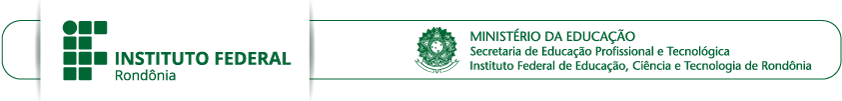 ANEXO I - SOLICITAÇÃO DE AUXÍLIO CAPACITAÇÃOPROCESSO SEI Nº 23243.006405/2023-07DOCUMENTO SEI Nº 1957885ANEXO ISOLICITAÇÃO DE CAPACITAÇÃO 2023Declaro para os devidos fins que as informações aqui prestadas são verdadeiras._______________________________________________Assinatura do servidorReferência: Processo nº 23243.006405/2023-07	SEI nº 1957885NOME DO(A) SERVIDOR(A) :NOME DO(A) SERVIDOR(A) :CARGO EFETIVO:MATRÍCULA SIAPE:FUNÇÃO, SE HOUVER:FUNÇÃO, SE HOUVER:REQUERIMENTORequer auxílio financeiro (bolsa) para participação em capacitação, para tanto informa:MODALIDADE DA CAPACITAÇÃO:(  ) 1 - Evento presencial, como: curso, congresso, seminário, simpósio e similar.LOCAL DO EVENTO(  ) Interior do estado de Rondônia - R$ 750,00 (  ) Capital de Rondônia - R$ 1000,00(  ) Outro estado da Federação - R$ 3.000,00 (  ) Fora do país - R$ 5.000,00(  ) 2 - Pagamento de inscrição de evento online, como: curso, congresso, seminário, simpósio e similar. (que não seja ofertado por escola de governo)Valor da inscrição	( até R$ 1.500,00)Nome do Evento:Local:Período:Considerando as atividades desenvolvidas inerentes ao seu cargo/função, especifique as necessidades dessa capacitação para melhorar o seu desempenho:A capacitação é ofertada por alguma escola de governo?Escola de Governo: Instituições destinadas à formação e desenvolvimento de servidores públicos, incluídas na estrutura publica federal. (Ex.: ENAP).( ) Sim(	) NãoSe não, justifique a escolha desta empresa/instituição:Se não, justifique a escolha desta empresa/instituição:Se não, justifique a escolha desta empresa/instituição:Está em gozo de licença ou afastamento integral?( ) Sim(	) NãoDeclaração NADA CONSTA - Prestação de ContasDECLARO para fins de participação no processo de seleção de servidores Técnicos Administrativos e Docentes do Campus Cacoal que visa capacitação no exercício de 2023, processo SEI 23243.006405/2023-07, que não estou em atraso com prestação de contas em nenhum dos Departamentos do Campus (DEPEX; DEPESP), nem com relação a recursos recebidos para capacitação, com orçamento do Campus Cacoal.AUTORIZAÇÃO DA CHEFIA IMEDIATA